Label the parts of plant and colour it-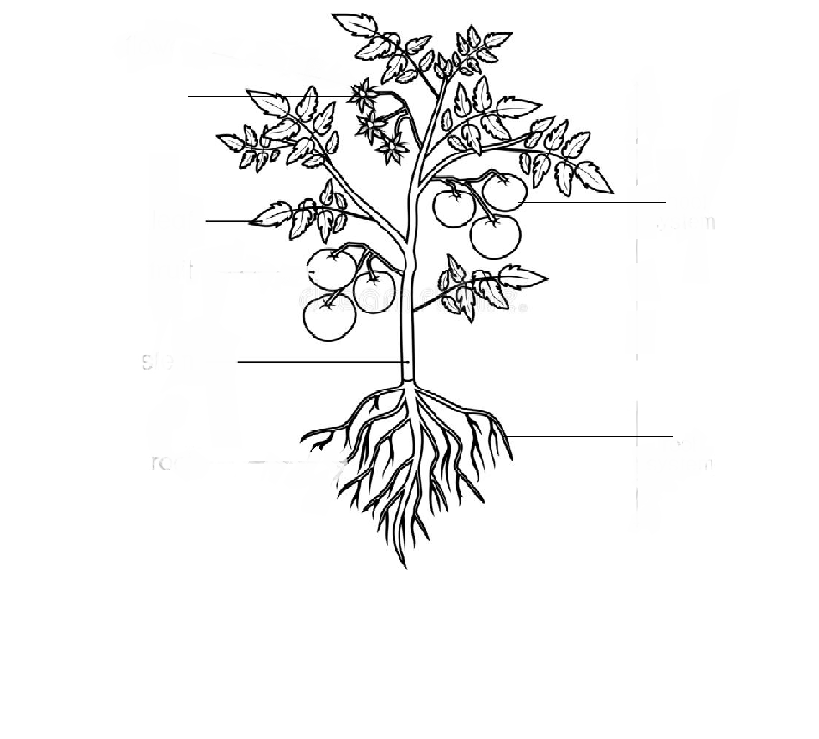 Circle the correct type of plant-Tick the correct answer-1) Wild animals live in-(a) forests		(b) park		(c) home2) Fish swim with the help of their-(a) wings		(b) fins		(c)legs3) Coconut is an-(a) fruit	(b) oilseed		(c) flowerFill in the blanks-1) Banana is a ___________.2) Spinach is a ___________.3) Tiger is a________ animal.4) Birds fly with __________.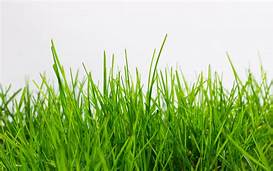 HerbTreeShrub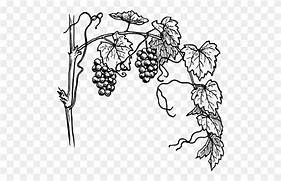 TreeClimberHerb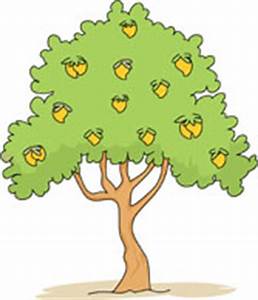 ShrubHerbTree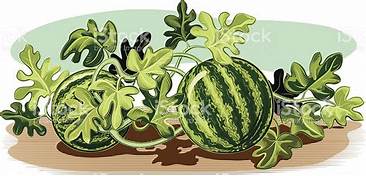 CreeperClimberHerb